                                                                                                                                            Додаток 2до тендерної документаціїІНФОРМАЦІЯ ПРО ТЕХНІЧНІ, ЯКІСНІ ТА КІЛЬКІСНІ ХАРАКТЕРИСТИКИ ПРЕДМЕТА ЗАКУПІВЛІПредмет закупівлі: Блок стіновий будівельний (44111600-7  Блоки)ДК 021:2015 -  44110000-4 Конструкційні матеріали 1. Поставлений Товар повинен відповідати стандартам, технічним умовам, зразкам і вимогам, встановленим в Україні для даного виду Товару, зокрема щодо показників якості такого виду товару, що підтверджується відповідними документами.2. Товар буде закуповуватись окремими партіями  в залежності від потреб замовника, відповідно до направлених учаснику заявок. Фактичний обсяг Товару буде визначений у процесі виконання договору, відповідно до видаткових накладних на Товар, але в межах суми договору, укладеного за результатами торгів.3. Постачання Товару повинно здійснюватись з дати підписання договору до 31.12.2023 року відповідно до попередньо узгоджених об’ємів  поставки Товару із Замовником, протягом 2 робочих днів з дня отримання заявки від Замовника. 4. У разі поставки неякісного товару, Постачальник повинен розглянути звернення Замовника і у строк до 2 (двох) календарних днів з дати отримання звернення, усунути дефекти та/або провести заміну неякісного товару на якісний за свій рахунок відповідно до чинного законодавства України.5. Місце поставки Товару: за місцем знаходження Замовника (46027, м. Тернопіль, вул. Тролейбусна, 7). 6. У випадку подання пропозиції щодо еквівалента Товару Учасник надає порівняльну таблицю основних технічних та якісних характеристик на предмет закупівлі, що мають бути не гіршими від технічних та якісних характеристик товару наведеного у тендерній документації.7. У разі, якщо пропозиція учасника не відповідає Технічним вимогам тендерної документації, то пропозиція буде відхилена, як така, що не відповідає вимогам тендерної  документації.8. Доставка до місця поставки Товару, навантаження та розвантаження Товару здійснюється Учасником за його власний рахунок.9. Учасник несе відповідальність за якість поставленого Товару.«З умовами технічних (якісних) та характеристик ознайомлені, з вимогами погоджуємось»"___" ________________ 20___ року                             _________________________________№Код ДК що найбільше відповідає назві номенклатурної позиції предмета закупівліНайменування предмета закупівліОд. вимірукількість144111600-7  БлокиБлок стіновий будівельний 390х190х190 щебенево-бетонний, 2-х перегородковий, сірий ДСТУ Б В.2.7 -7:2008шт.300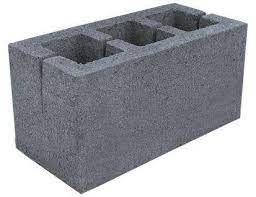 